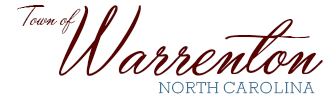 P.O. Box 281Walter M. Gardner, Jr. – Mayor                                                                 Warrenton, NC  27589-0281Robert F. Davie, Jr. – Town Administrator                                 (252) 257-1122   Fax (252) 257-9219www.warrenton.nc.gov_____________________________________________________________________________________________Historic District CommissionJuly 27, 2020MinutesChairman Richard Hunter called together a meeting for the Historic District Commission at 5:30 PM at the Warrenton Town Hall. Attending were Chairman Richard Hunter, Town Administrator Robert Davie, Tracy Stevenson, Michael Coffman, Anne Harris, Marsha West, Audrey Tippet, and Michelle Fockler. A quorum was present.The audience included Bill Miller, Jana Miller, and Scott Ivester. Michael Coffman motioned to approve July minutes, which was seconded by Audrey Tippet. The minutes were approved by unanimous vote.432 S Main Street COAApplicant Bill Miller requests to remove two trees, one Bradford pear and one Magnolia.  Mr. Miller stated that he planted these trees approximately 15 years ago and they are impeding grass growth in that area of the yard.  He further stated that, if approved, the trees would be professionally removed.  Michael Coffman stated that he felt that the two trees were not significant while Mrs. Harris and Mrs. Tippet agreed that the Bradford pair was not significant they felt that the Magnolia was significant.  Audrey Tippet motioned to approve the removal of both trees, which was seconded by Michael Coffman.  The motion was approved with Mrs. Harris being the only opposing vote. 326 N. Main COAApplicant Scott Ivester requests to remove unhealthy boxwood next to front steps and replace with same type of boxwood on both sides of steps.  A motion to approve the COA was made by Anne Harris and seconded by Michelle Fockler.  The motion was approved by unanimous vote.326 N. Main COAApplicant Scott Ivester requests to install 6’ fencing in backyard and 4’ on sidelines of front yard, which will require removing hedges on north side of house and cleaning up property line on south side of house by removing one small tree but installing fence up to one side of other trees and then picking up with fencing on other side of trees.  The Commission all stated that the Town Ordinance requires anything beyond the back plane of the house to be 4’.  Anne Harris motioned to approve the installation of the fence so long as it meets the Town Ordinance requirements, which was seconded by Audrey Tippet.  The motion was approved by unanimous vote.312 Church Street COAMichael Lilly requests to replace siding on tool shed at rear of property with hardi-plank to match house.  A motion to approve the COA was made by Anne Harris and seconded by Michelle Fockler.  The motion was approved by unanimous vote.Update on All Saint’s Episcopal ChurchRobert Davie stated that the Bishop would be coming to view the church on September 10, 2020 and all boards would be removed from the windows.  Gene Higgins with Tiffany Studios will be completing the repair of the windows.  Mr. Davie stated that the windows were the first priority and when the roof repair is underway there will be boards placed on the windows from the inside of the church.  Richard Hunter supplied members with a copy of HMW Preservation proposal to review in order to make a recommendation at the next HDC meeting which will then be presented to the Board of Commissioners.  This proposal is for updating the district with the National Parks Service, using the work done by NC SHPO.Audrey Tippet requested a color coded map of the Historical District be created.  Robert Davie will contact Eric Hilliard with Warren County GIS to see if they have this capability.Michelle Fockler presented her resignation to the Commission effective September 22, 2020 as she will be relocating to Durham. With no other business, the meeting was adjourned.